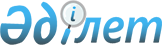 О ставках земельного налога по городу Астане
					
			Утративший силу
			
			
		
					Решение Маслихата города Астаны от 25 декабря 2001 года N 129/26-II Зарегистрировано управлением юстиции города Астаны 1 февраля 2002 года N 167. Утратило силу решением маслихата города Астаны от 29 января 2009 года N 184/30-IV
      


Сноска. Утратило силу решением маслихата города Астаны от 29.01.2009 


 N 184/30-IV 

      Рассмотрев материалы, представленные акиматом города Астаны, руководствуясь статьей 338 Кодекса Республики Казахстан от 12 июня 2001 года 
 K010209_ 
 "О налогах и других обязательных платежах в бюджет (Налоговый кодекс)", на основании схемы зонирования земель города Астаны маслихат города Астаны решил: 



      1. Установить с 1 января 2002 года к базовым ставкам земельного 




налога, предусмотренным статьями 329, 330, 332, 334 Кодекса Республики Казахстан 
 K010209_ 
 "О налогах и других обязательных платежах в бюджет (Налоговый Кодекс)" по городу Астане следующие коэффициенты: 1) для зоны N 1 - 1,5 2) для зоны N 2 - 1,3 3) для зоны N 3 - 1,0 4) для зоны N 4 - 0,5. Председатель сессии маслихата города Астаны А.В. Фирсов Секретарь маслихата города Астаны А.И. Демидов (Специалисты: Мартина Н.А., Абрамова Т.М.) 



 

					© 2012. РГП на ПХВ «Институт законодательства и правовой информации Республики Казахстан» Министерства юстиции Республики Казахстан
				